＜オンライン＞図書修理のための書物総合基礎講座　　　2023/2/20傷んだ本を修理するためには修理の技法を習得することよりもまず本についての総合知識が必要と考えます。本の成り立ち、素材、形態、など図書館学には盛り込まれていない様々な内容を皆さんと一緒に学びたいと思います。　この講座は図書修理を目指す方を対象としていますが、本に興味のある方ならどなたでも。本を愛する皆さん方と、一方的なレクチャーではなく、サロン形式で、ご一緒に書物の森の探検をはじめましょう。(zoomミーティング)内　容：　　　　　　　　　　　　　　　　　　　　　　　　　　　　　　　　　　　　　　　　オリエンテーション書物の定義本の素材形態と分類本の種類１本の種類２本のサイズ・紙のサイズ製本工程現代日本における出版書籍の種類装幀日本の出版社(内容は進捗状況により変わることがあります。)講座日程とお願い　　　　　　　　　　　　　　　　　　　　　　　　　　　　　　　　　　　　　　　　23年4月から24年3月まで　12回　＜月1回＞第3土曜　午後7時~8時半3日前までにリマインドメールをお送りします。当日欠席の方はinfo@npobook.comまでご連絡下さい。開室は5分前より受講料　定員　　　　　　　　　　　　　　　　　　　　　　　　　　　　　　　　　　　　　　講座料　12000円 (年間)定　員　30名(定員になり次第締め切ります)
特典プレゼント　　　　　　　　　　　　　　　　　　　　　　　　　　　　　　　　　　　　　受講生の皆さんには自分で作るノートキット（完全版）作り方動画配信　(動画は3月末までに配信予定)
『図書の修理とらの巻続編』贈呈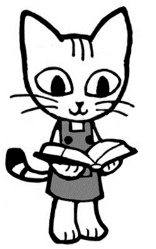 とらみちゃんオンライン講座　スクーリング参加資格（有料）